Allegany RegionThousand Islands RegionNiagara RegionFinger Lakes Region  *Call ahead to confirm office hoursPalisades RegionSaratoga RegionTaconic Region *Call ahead to confirm office hoursGenesee RegionCentral Region *Call ahead to confirm office hoursPark NameHours of OperationPhone NumberGift cards available for purchaseAllegany– Red House AreaMonday – Friday (9:00am-5:00pm)(716) 354-9121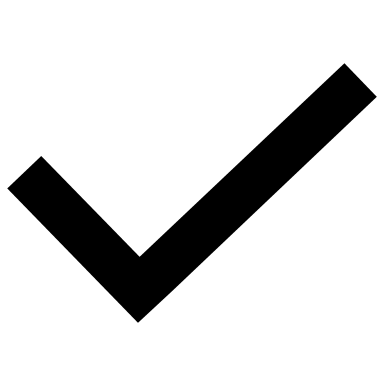 Allegany– Quaker AreaMonday – Friday (9:00am-5:00pm)(716) 354-2182Lake Erie Monday – Friday (8:00am-4:30pm)(716) 792-9214Wellesley IslandMonday – Friday (8:00am-4:00pm)(315) 482-2722Beaver Island Monday – Friday (8:00am-4:00pm)(716) 773-3271Fort Niagara Monday – Friday (8:00am-3:00pm)(716) 745-7273Niagara Falls Cave of the Winds Building – (Daily 10:00am-3:00pm)(716) 278-1762Wilson-Tuscarora Tuesday – Friday (7:00am-5:30pm)(716) 751-6361Buttermilk Falls(607) 273-5761Canandaigua Lake(585) 394-9420Cayuga Lake Monday – Friday (8:00am-3:00pm)(315) 568-5163Fair Haven BeachMonday – Friday (8:00am-4:30pm)(315) 947-5205Keuka Lake**Monday – Friday (9:00am-3:00pm)(315) 536-3666Robert H TremanMonday – Friday (9:00am-4:00pm)(607) 273-3440SampsonMonday – Friday (8:00am-4:00pm)(315) 585-6392Seneca Lake**Monday – Friday (8:00am-3:00pm)(315) 789-2331Stony BrookMonday – Friday (8:00am-3:00pm) call ahead to confirm hours(585) 335-8111Taughannock FallsDaily (7:00am-3:30pm)(607) 387-6739Watkins GlenDaily (8:00am-4:00pm)(607) 535-4511Bear MountainMonday – Friday (8:30am-4:00pm)Saturday & Sunday (8:30am–5:00pm)(845) 786-2701Minnewaska PreserveDaily (9:00am-4:30pm)(845) 255-0752Minnewaska Preserve: Sam’s PointDaily (9:00am-4:30pm)(845) 647-7989Rockland LakeMonday – Friday (8:00am-4:00pm)(845) 268-3020Lake Tiorati BeachDaily (8:00am-4:00pm)(845) 429-8257Grafton LakeTuesday – Saturday (10:00am-3:00pm)(518) 279-1155Moreau LakeDaily (8:00am-4:00pm)(518) 793-0511Schodack IslandCALL FOR HOURS(518) 732-0187Saratoga SpaDaily (8:00am-4:00pm)(518) 584-2535ThacherMonday – Wednesday (9:00am-4:00pm)(518) 872-1237Lake TaghkanicCALL FOR HOURS(518) 851-3631Rockefeller State Park PreserveCALL FOR HOURS(914) 631-1470Taconic State Park -  Copake FallsCALL FOR HOURS(518) 329-3993Hamlin BeachMonday – Friday (9:00am-3:00pm)(585) 964-2462LetchworthMonday – Friday (9:00am-4:00pm)(585) 493-3600Lakeside Beach State ParkMonday – Friday (8:00am-4:30pm)(585) 682-4888Gilbert LakeMonday (9:00am-5:00)Tuesday & Wednesday (9:00am-1:00pm)(607) 432-2114Glimmerglass Monday – Friday (7:00am-3:00pm)(607) 547-8662Green LakesDaily (8:00am-4:00pm)(315) 637-6111Regional OfficeMonday – Friday (8:00am-4:00pm)(315) 492-1756Selkirk Shores * *CALL FOR HOURS(315) 298-5737